«УТВЕРЖДАЮ»Заместитель начальника Управления,начальник отдела образования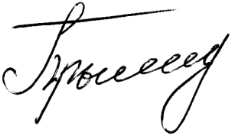 ______________А.Д. Прыгунова По итогам эффективности работы по охвату обучающихся дополнительным образованием в образовательных организациях  Гаврилово-Посадского муниципального района2020-2021 учебный годИз 1269 обучающихся общеобразовательных организаций района дополнительным образованием и внеурочной деятельностью охвачены 1075 человек. Дополнительным образованием на базе школ района охвачены 251 человека, внеурочной деятельностью 824 человека.      В общеобразовательных учреждениях лицензированы следующие общеобразовательные дополнительные программы: МБОУ «Петровская СШ» «Мода и стиль» -  кружок  театра моды швейного объединения «Мастерица» (28 человек), «Шахматы» (25 чел.);  МКОУ «Новосёлковская ОШ» (Охват 15 человек) - «Волшебный мир книг», «Земля – наш дом», «Наш досуг»; МБОУ «Гаврилово-Посадская СШ №2» (48 человек) – «Уроки безопасности», «Спортивный туризм»; МБОУ «Гаврилово-Посадская СШ №1» (41 человек) – «Волонтер», «ЮИД», «Изучение водных эко-систем и мониторинг рек района»;  МКОУ «Непотяговская ОШ» (37 человек) – «Читай-ка», «Земля – наш дом», «Проектная деятельность», «Шахматы»; МКОУ «Осановецкая СШ» (19 человек) – «Техническое моделирование» (научно-техническая направленность); МКОУ «Ратницкая ОШ» (39 человек) – «ОФП», «Театральная студия»; МКОУ «Шекшовская ОШ» (36 человек) – «Спортивные игры», «Тайны русского слова», «Мой родной край»; МКОУ «Бородинская СШ» (20 человек) – «Разговор о правильном питании», «Мышонок».      Охват учащихся, обучающихся по новым стандартам, различными формами организации внеурочной деятельности составил 100%. В течение 2020-2021 года в школах было представлено 66 программ курсов внеурочной деятельности, из них: - на уровне начального общего образования 33 программы в форме кружков, секций, творческих мастерских и изостудий в 9 общеобразовательных организациях; - на уровне основного и среднего общего образования 33 программ в 9 общеобразовательных организациях в форме кружков и секций. В 2 общеобразовательных организациях (МБОУ «Гаврилово-Посадская СШ №2», МБОУ «Петровская СШ» программы курсов внеурочной деятельности представлены по всем направлениям развития личности. Организация дополнительного образования детей на территории Гаврилово-Посадского района осуществлялась в соответствии с приоритетными направлениями Концепции развития дополнительного образования детей. Основными принципами являлись свобода выбора образовательной программы, места ее освоения, возможности построения индивидуальных образовательных траекторий. Количество учащихся, посещающих объединения дополнительного образования, выросло в сравнении с прошлым учебным годом. Около 67% учащихся занимались в кружках, студиях, секциях на базе 9 общеобразовательных организаций. Наибольший интерес вызывали объединения физкультурно-спортивной, художественной, туристско – краеведческой направленности.     Следует отметить, что дополнительным образованием почти  в каждой общеобразовательной организации охвачены 50-80 % обучающихся.   Многие из учащихся, которых называют «трудными», уже не первый год посещают эти секции и объединения, что помогает организации их свободного времени. Некоторые уже не раз участвовали в творческих конкурсах,  соревнованиях за честь школы, что способствует выработке позитивного отношения к своей школе, в которой они учатся, дает возможность реализовать, проявить себя как личность. Из 28 несовершеннолетних, состоящих на учётах (ПДН, школьный учёт) охвачены дополнительным образованием 17 человек.     Из 29 детей - инвалидов охвачены дополнительным образованием 5 человек.    Выводы по итогам работы блока дополнительного образования в 2020/2021 учебном году, ряд задач на 2010-2022 уч.год:   1. Работать над охватом учащихся из неблагополучных семей и, стоящих на учётах,  при организации внеурочной деятельностью в общеобразовательных учреждениях.    2. Продолжить работу по привлечению детей с ограниченными возможностями во внеурочную  деятельность. Обратить особое внимание над подбором видов внеурочной деятельности для детей-инвалидов.   3. Активнее разрабатывать и вводить программы технической и естественно-научной направленности. 4.Презентацию объединений дополнительного образования, проведенную в этом учебном году, нельзя считать эффективной. Необходимо в начале учебного года провести презентацию объединений дополнительного образования, работающих в школе как в классах для учащихся, так и на родительских собраниях для родителей и законных представителей. В первую очередь это должно касаться объединений дополнительного образования с низким и средним показателем результатов записи.5.В 2021/2022 году необходимо в полном объеме использовать возможности школы по организации занятий в системе дополнительного образования, сформировать единые подходы и требования по организации кружков, направленных на подготовку учащихся к результативному участию в конкурсах.6.Способствовать дальнейшему расширению сети социального партнерства в системе дополнительного образования для удовлетворения запросов разных категорий заинтересованного населения и увеличения охвата обучающихся нашей школы дополнительным образованием.Главный специалист отдела образования УСС         О.В.Федотова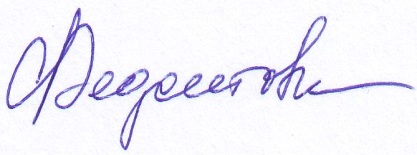 